FACULTY OF PSYCHOLOGY AND 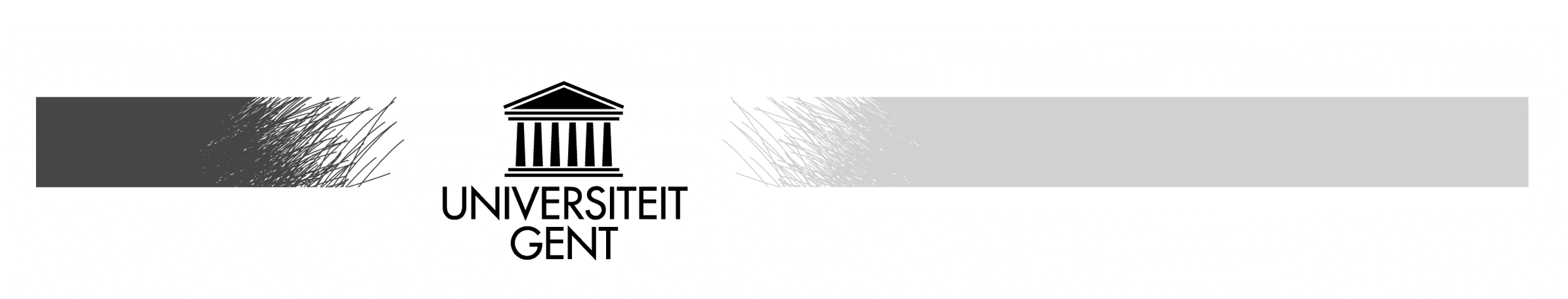 EDUCATIONAL SCIENCESBelow, the student should indicate what his/her contribution is, as well as that by the promotor, thesis supervisor, or a third person (e.g., another student in case of an associated thesis), to the realization of the research question, data collection and data analysis. The realization of the research question includes, for instance:The conception of the research questionAccurately defining and delineating the research questionDemonstrating that the research question is theoretically, practically and/or methodologically relevant Data collection includes, for instance:The selection and delineation of the sample and research settingAccurately describing the sample and research setting and discussing the choices made in this respectThe selection of instruments usedOperationalization of the constructs The recruitment of the participants Querying or observing the participantsData input Data analysis includes, for instance: The selection and description of data analytic techniques or methodsPerforming transformations on raw dataData analysis on ‘clean’ dataInterpreting the resultsWriting down the resultsExamining and demonstrating the reliability of the research findings Thesis title:…………………………………………………………………………………………………….... Thesis title:…………………………………………………………………………………………………….... Name student:……………………………….……..Name promotor:.……………………………………………Student ID…………:………………………..……... Name thesis supervisor: .………………………………..Academic year:.…………………………………..Evaluation period:   1    2Contribution by…Research questionData collectionData analysisStudentPromotorThesis supervisorThird personSignature student:Signature promotor: 